Вариант № 3616341. Задание 1 № 6796Населённый пункт Ижма имеет географические координаты 65º 01′ с.ш. 53º 55′ в.д. Определите, на территории какого субъекта РФ находится этот населённый пункт.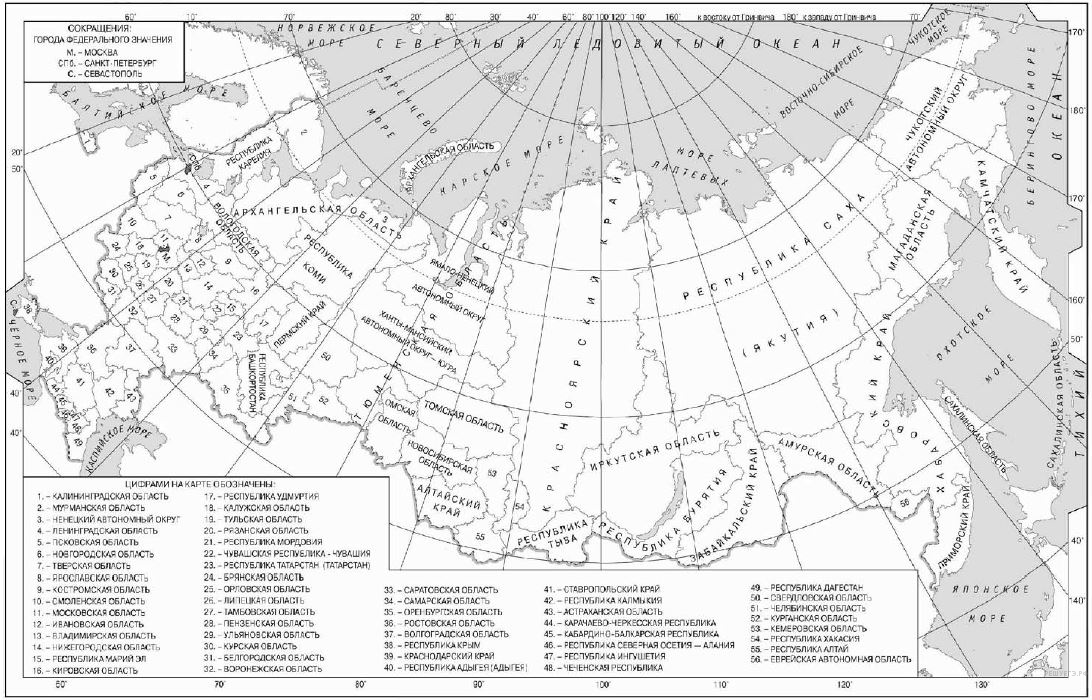 2. Задание 2 № 5976Расположите моря в порядке понижения в них солёности поверхностных вод (от наиболее высокой к наиболее низкой).1) Чёрное2) Красное3) Средиземное3. Задание 3 № 6693Какие из следующих высказываний верны? Запишите цифры, под которыми они указаны.1) Развитие тепловой электроэнергетики — одна из причин усиления парникового эффекта в атмосфере.2) Рекультивация земель — одна из причин сокращения продуктивных сельскохозяйственных угодий.3) Сокращение поголовья скота — основная причина деградации пастбищ.4) Перевод ТЭС с угля на газ способствует сокращению выбросов углекислого газа в атмосферу.5) Использование тяжёлой техники — одна из причин снижения почвенного плодородия в степной зоне.4. Задание 4 № 5728Прочитайте приведённый ниже текст, в котором пропущен ряд слов. Выберите из предлагаемого списка слова (словосочетание), которые необходимо вставить на место пропусков.Рельеф и микрорельеф, климат и микроклимат Куршской косы способствуют формированию здесь оригинальных природных ________________(А). Здесь есть и верховое болото, и еловые, сосновые, смешанные, широколиственные и мелколиственнные леса, и небольшая степь, и прообраз песчаной пустыни — ________________(Б), где даже можно увидеть шары перекати-поля, гонимые________________(В).Список слов:1) ареал2) ландшафт3) дюна4) морен5) муссон6) бризЗапишите в ответ цифры, расположив их в порядке, соответствующем буквам: 5. Задание 5 № 6577Установите соответствие между точкой, обозначенной на карте мира, и климатическим поясом, в котором она расположена: к каждому элементу первого столбца подберите соответствующий элемент из второго столбца.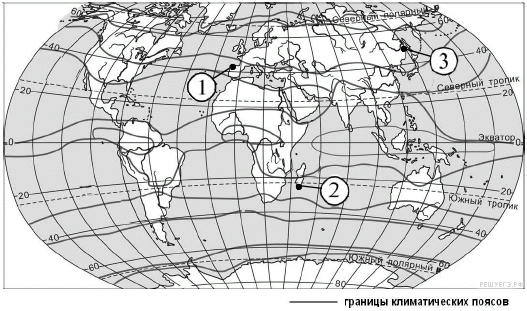 Запишите в ответ цифры, расположив их в порядке, соответствующем буквам: 6. Задание 6 № 5813Расположите перечисленные параллели в порядке увеличения продолжительности светового дня 1 января, начиная с параллели с наименьшей продолжительностью.1) 50° с. ш.2) 25° с. ш.3) 10° ю. ш.7. Задание 7 № 4116Установите соответствие между рекой и её обозначением на карте Евразии: к каждому элементу первого столбца подберите соответствующий элемент из второго столбца.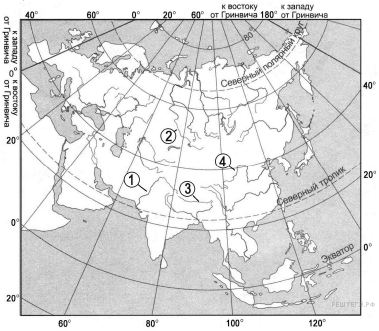 Запишите в ответ цифры, расположив их в порядке, соответствующем буквам: 8. Задание 8 № 6541Расположите перечисленные страны в порядке возрастания в них показателя доли лиц старше 65 лет в общей численности населения, начиная со страны с наименьшим значением этого показателя.1) Эфиопия2) Венгрия3) Мексика9. Задание 9 № 5967Какие три из обозначенных на карте территорий мира имеют наибольшую среднюю плотность населения? Запишите в ответ цифры в порядке возрастания, под которыми указаны эти территории.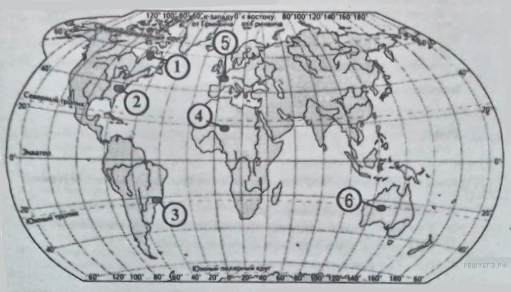 1) 12) 23) 34) 45) 56) 610. Задание 10 № 5823Установите соответствие между страной и диаграммой, отражающей распределение ее экономически активного населения по секторам экономики: к каждой позиции, данной в первом столбце, подберите соответствующую позицию из второго столбца.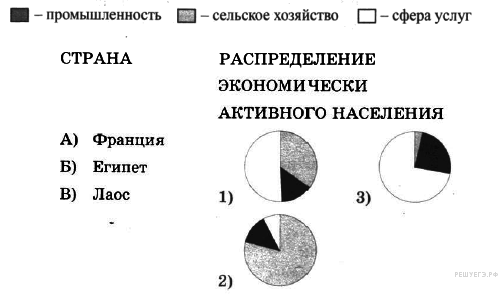 Запишите в ответ цифры, расположив их в порядке, соответствующем буквам: 11. Задание 11 № 5969Какие из утверждений о ЮАР верны? Запишите цифры ответов в порядке возрастания порядкового номера, под которыми они указаны.1) Большинство жителей страны — арабы.2) ЮАР является одним из крупных производителей и экспортёров каменного угля.3) ЮАР является одним из крупных производителей кофе.4) В ЮАР разведаны крупные запасы урановых руд.5) ЮАР расположена в Южной Америке.12. Задание 12 № 6022Какие три из перечисленных городов России имеют наибольшую численность населения? Запишите в ответ цифры в порядке возрастания, под которыми указаны эти города?1) Казань2) Тюмень3) Воронеж4) Мурманск5) Челябинск6) Смоленск13. Задание 13 № 5754Выберите из предложенного списка три города, которые являются крупными центрами цветной металлургии. Запишите в ответ цифры в порядке возрастания, под которыми указаны эти города.1) Норильск2) Череповец3) Владимир4) Красноярск5) Хабаровск6) Братск14. Задание 14 № 6836Прочитайте приведённый ниже текст, в котором пропущен ряд слов. Выберите из предлагаемого списка слова, которые необходимо вставить на место пропусков.Географические особенности природы Европейского СевераЕвропейский Север имеет важное преимущество в географическом положении. Здесь, за линией полярного круга, расположен незамерзающий порт _______________ (А). Этот район чрезвычайно богат на полезные ископаемые. Здесь, в долине реки _________(Б), расположен крупный топливный бассейн угля, нефти и газа. В составе района находится республика ___________ (В).Выбирайте последовательно одно слово за другим, мысленно вставляя на места пропусков слова из списка в нужной форме. Обратите внимание на то, что слов в списке больше, чем Вам потребуется для заполнения пропусков. Каждое слово может быть использовано только один раз.Список слов:1) Салехард2) Мурманск3) Индигирка4) Коми5) Саха6) ПечораВ данной ниже таблице приведены буквы, обозначающие пропущенные слова (словосочетания). Запишите в таблицу под каждой буквой номер выбранного Вами слова (словосочетания).Ответ:15. Задание 15 № 5986В каких из высказываний содержится информация о миграциях населения? Запишите цифры, под которыми они указаны.1) С начала XXI в. число прибывающих на постоянное место жительства в Россию ежегодно превышает число выбывающих.2) С начала 90-х гг. XX в. по начало XXI в. в России ежегодно отмечалось превышение смертности населения над рождаемостью.3) Значительное число жителей пригородных зон ежедневно отравляются на работу в близлежащие города.4) В настоящее время почти каждый восьмой россиянин находится в возрасте 65 лет и старше.16. Задание 16 № 6013Какие из следующих выводов о тенденциях изменения объемов добычи полезных ископаемых, сделанные на основе анализа данных приведенной ниже таблицы, верны? Запишите цифры, под которыми они указаны.Динамика объемов добычи полезных ископаемых (в процентах к предыдущему году)1) Объемы добычи полезных ископаемых в Самарской области ежегодно уменьшались в период с 2008 по 2011 г.2) Объемы добычи полезных ископаемых в Красноярском крае ежегодно увеличивались в период с 2008 по 2011 г.3) Объемы добычи полезных ископаемых в Томской области ежегодно увеличивались в период с 2008 по 2011 г.4) Объемы добычи полезных ископаемых в Камчатском крае ежегодно увеличивались в период с 2008 по 2011 г.17. Задание 17 № 6639С помощью карты сравните средние температуры воздуха в январе 2001 г. в точках, обозначенных на карте цифрами 1, 2 и 3. Расположите эти точки в порядке повышения температуры.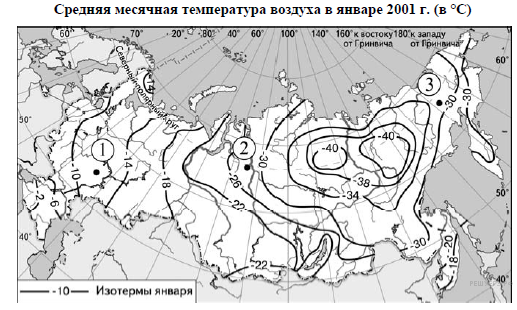 18. Задание 18 № 2639Установите соответствие между страной и её столицей.Запишите в ответ цифры, расположив их в порядке, соответствующем буквам: 19. Задание 19 № 6709Выберите в приведённом списке три страны, являющиеся крупными экспортёрами природного газа. Запишите в таблицу цифры, под которыми указаны эти страны.1) Индия2) Катар3) Норвегия4) ЮАР5) Австралия6) Франция20. Задание 20 № 2946В соответствии с Законом «Об исчислении времени» и постановлением Правительства РФ с сентября 2011 г. на территории страны установлено 9 часовых зон (см. карту).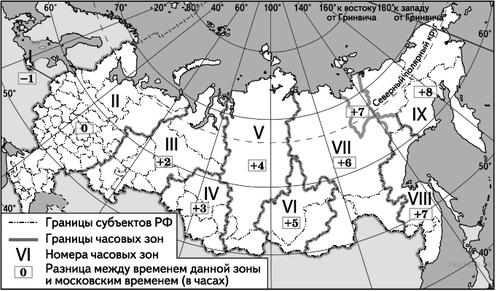 Самолёт вылетел из Санкт-Петербурга(II часовая зона) в Оренбург (III часовая зона) в9 часов по московскому времени. Расчётное время полёта составляет 3 часа. Сколько времени будет в Оренбурге, когда самолёт приземлится? Ответ запишите цифрами.21. Задание 21 № 2255Используя данные диаграмм, определите величину миграционного прироста населения Республики Карелия в 2010 г. Ответ запишите цифрами.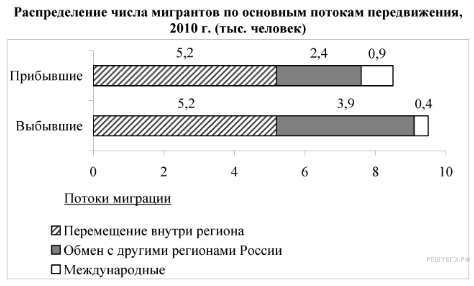 22. Задание 22 № 1125Используя данные таблицы, определите показатель рождаемости населения в ‰ в 2008 г. для Республики Дагестан.Численность и рождаемость населения
Республики ДагестанПолученный результат округлите до целого числа.23. Задание 23 № 4058Расположите перечисленные периоды геологической истории Земли в хронологическом порядке, начиная с самого раннего.1) каменноугольный2) девонский3) неогеновыйЗапишите в таблицу получившуюся последовательность цифр.24. Задание 24 № 739Определите страну по ее описанию.Эта высокоразвитая страна — одна из крупнейших по территории стран мира. Население, отличающееся низкой плотностью (показатель средней плотности — 3 человека на 1 кв. км, один из самых низких в мире), размещено в основном вдоль южных границ. Страна занимает ведущее место в мире по запасам многих видов минеральных ресурсов. Важным богатством страны являются лесные ресурсы. Отраслями специализации этой страны являются: горнодобывающая промышленность, цветная металлургия, деревообрабатывающая и целлюлозно-бумажная промышленность, сельское хозяйство.25. Задание 25 № 6208Определите регион России по его краткому описанию.Эта республика расположена в европейской части России. Она не имеет выхода к морю. Часть её территории находится за полярным кругом. Коренное население относится к финно-угорской языковой группе. Главными отраслями хозяйства являются лесная и целлюлозно-бумажная промышленность, добыча нефти, природного газа и каменного угля.26. Задание 26 № 4020Определите по карте расстояние на местности по прямой от колодца до дома лесника. Полученный результат округлите до десятков метров. Ответ запишите цифрами.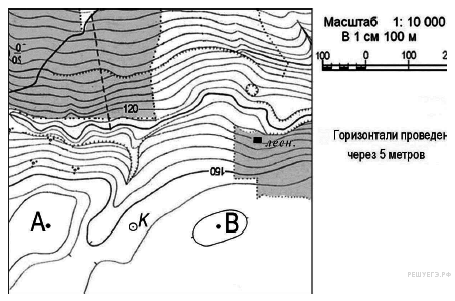 Определите по карте расстояние на местности по прямой от колодца до дома лесника. Полученный результат округлите до десятков метров. Ответ запишите цифрами.27. Задание 27 № 4021Определите азимут от колодца на дом лесника. Ответ запишите цифрами.28. Задание 28 № 1618Постройте профиль рельефа местности по линии А−В. Для этого перенесите основу для построения профиля на бланк ответов, используя горизонтальный масштаб — в 1 см 50 м и вертикальный масштаб — в 1 см 10 м.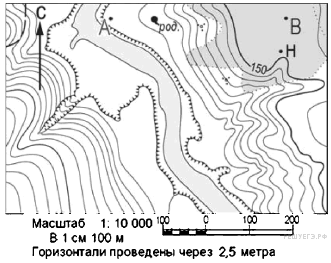 На профиле укажите положение родника.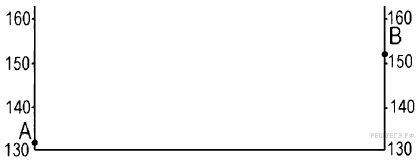 29. Задание 29 № 745Создание водохранилища на реке положило конец весенним паводкам ниже по ее течению, однако через некоторое время владельцы ферм, расположенных ниже по течению, стали жаловаться на снижение продуктивности угодий, расположенных в пойме реки. Может ли это быть следствием строительства водохранилища? Свой ответ обоснуйте.30. Задание 30 № 1749Вырубка лесов приходит к многочисленным негативным изменениям в природе. Назовите два возможных неблагоприятных для человека изменения режима рек, связанных со сведением лесов в водосборных бассейнах рек. Если Вы укажете более двух изменений, оцениваться будут только два указанных первыми.31. Задание 31 № 4025Используя данные таблицы, приведённой ниже, сравните долю сельского хозяйства в ВВП и долю сельского хозяйства в общем объёме экспорта Бельгии и Аргентины. Сделайте вывод о том, в какой из этих стран сельское хозяйство играет бóльшую роль в экономике. Для обоснования своего ответа запишите необходимые числовые данные или вычисления.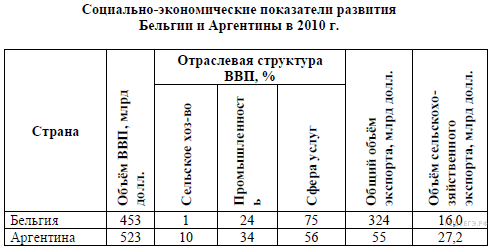 32. Задание 32 № 361Определите, в каком из пунктов, обозначенных на карте, 20 декабря Солнце позже (по времени Гринвичского меридиана) поднимется над горизонтом. Ход ваших рассуждений запишите.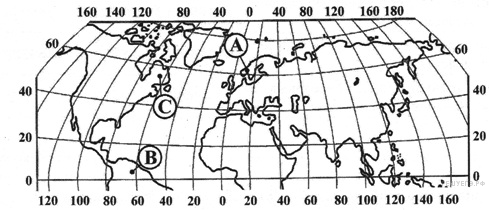 33. Задание 33 № 5781Используя данные таблицы, определите показатель естественного прироста населения (в ‰) в 2012 г. для Калужской области. При расчетах используйте показатель среднегодовой численности населения. Запишите решение задачи. Полученный результат округлите до десятых долей промилле.Численность и естественный прирост населения Калужской области34. Задание 34 № 5782На численность населения субъектов Российской Федерации заметное влияние оказывают как естественное движение населения, так и миграции. Проанализировав данные таблицы, определите величину миграционного прироста (убыли) населения Калужской области в 2012 г. Запишите решение задачи.Численность и естественный прирост населения Калужской областиАБВТОЧКАКЛИМАТИЧЕСКИЙ ПОЯСА) 1Б) 2В) 31) субтропический2) тропический3) арктический4) умеренныйАБВРЕКАОБОЗНАЧЕНИЕ НА КАРТЕА) ХуанхэБ) ИндВ) Брахмапутра1) 12) 23) 34) 4АБВАБВАБВРегион2008 г.2009 г.2010 г.2011 г.Самарская область104,6107,7105,7103,0Красноярский край118,4124,1175,9113,5Томская область102,2100,6104,2108,5Камчатский край96,298,3130,3179,8СТРАНАСТОЛИЦАА) МароккоБ) АргентинаВ) Саудовская Аравия1) Рабат2) Антананариву3) Эр-Рияд4) Буэнос-АйресAБВГод20082009Среднегодовая численность населения,
человек2 699 7512 724 496Всего родившихся, человек49 46550 416Показатель2012 г.2013 г.2014 г.Численность постоянного населения на 1 января, человек1 008 2291 005 8011 004 544Среднегодовая численность населения, человек1 007 0151 005 0651 007 515Естественный прирост населения, человек, значениепоказателя за год–3741–3445–3445Показатель2012 г.2013 г.2014 г.Численность постоянного населения на 1 января, человек1 008 2291 005 8011 004 544Среднегодовая численность населения, человек1 007 0151 005 0651 007 515Естественный прирост населения, человек, значениепоказателя за год–3741–3445–3445